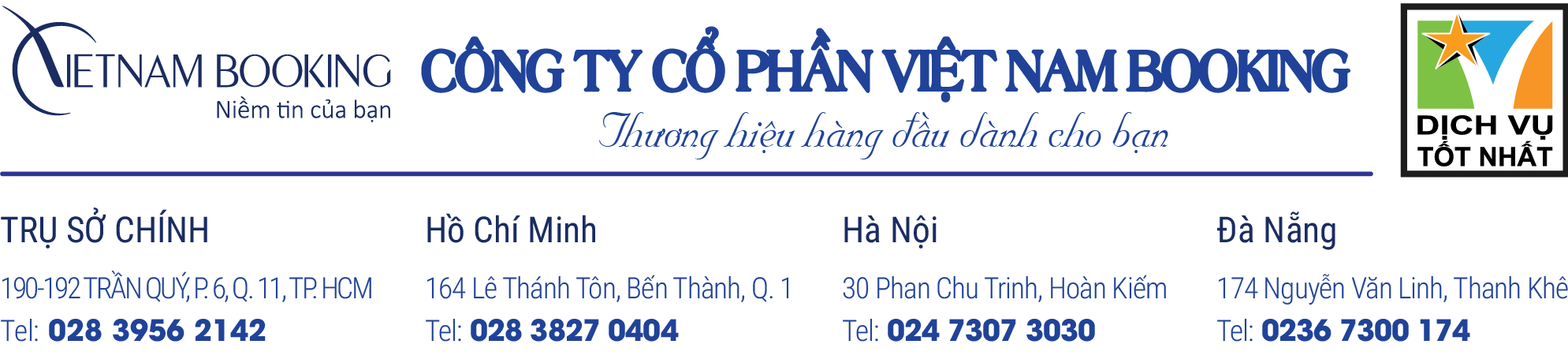 Du khách tập trung tại sân bay Tân Sơn Nhất, trưởng đoàn làm thủ tục cho đoàn lên chuyến bay đi Hồng Kông, bắt đầu hành trình tour du lịch Hong Kong 5 ngày 4 đêm. Đến sân bay Quốc Tế Chek Lap Kok, xe và HDV địa phương đón và đưa đoàn đi ngắm cảnh Cầu Thanh Mã - (Tsing Ma Bridge) được xây dựng năm 1997 nối liền hai hòn đảo quan trọng của Hồng Kông là Tsing Yi và Ma Wan – cầu treo đẹp nhất Châu Á và lớn thứ 7 trên thế giới.Trưa: Đoàn tham quan dùng cơm trưa.Du khách tham quan “đỉnh Núi Thái Bình” nơi có giá đất đắt nhất thế giới, ngọn núi Thái Bình cao 552m nằm giữa đảo Hồng Kông và Cửu Long. Đoàn xuống núi Thái Bình cùng “xe điện cổ điện nhất Hồng Kông” để ngắm toàn cảnh trên cao của “vịnh Victoria - Vịnh Nước Cạn”. Viếng “Miếu Thần Tài” để cầu cầu phúc cho gia đình.Tối: Đoàn dùng bữa tối với món lẩu Hồng Kông “Tả Pín Lù” tự chọn có các món tươi ngon như: Bò mỹ, Tôm, mực, các loại viên vv… kèm nước ngọt + bia lon không hạn chế.Sau đó, du khách tự do mua sắm tại “Chợ Đàn Bà” và khu trung tâm thương mại “MongKok” sầm uất Hồng Kông… HDV và xe đưa đoàn về khách sạn, nghỉ đêm tại Hồng Kông.Sáng: Du khách dùng điểm tâm tại khách sạn và tiếp tục hành trình tour du lịch HongKong 5 ngày 4 đêm. Nhà Bàn Giao - Quảng Trường Dương Tử Kinh - nơi ký kết hiệp định trao trả Hồng Kông về cho Trung Quốc năm 1997. Chụp hình tại “Đại lộ Ngôi sao” có chiều dài gần nửa km gắn 100 ngôi sao in dấu vân tay và chữ ký của các nhân vật nổi tiếng Hồng Kông. Tham quan, mua sắm tại trung tâm sản xuất vàng bạc đá quý và trung tâm miễn thuế PDW… Khám phá tầng 100 của toà nhà Sky 100, ngắm nhìn thành phố Hồng Kông với góc nhìn 360 độ trên cao. Viếng chùa “Chùa Wong Tai Sin” (Miếu Huỳnh Đại Tiên) – ngôi chùa nổi tiếng linh thiêng của người dân Hồng Kông. Không chỉ ở Hồng Kông mà ngay cả những người ở Trung Quốc đại lục cũng thường xuyên sang đây để cúng bái. Chùa được xây dựng từ năm 1921 theo truyền thuyết là một vị hòa thượng tên là “Wong Tai Sin’’ đã tu hành chính quả nơi đây và từ đó lấy tên của ông đặt cho ngôi miếu này. Trưa: Đoàn dùng cơm trưa, nghỉ ngơi để chuẩn bị cho hành trình du lịch Hồng Kông buổi chiều.Chiều: Du khách có thể tự do mua sắm hoặc tự do khám phá Hongkong. (Nghỉ đêm tại HongKong). Hoặc tham gia đăng ký một trong 2 option tour như:Công viên giải trí Disneyland Hong Kong (giá tham khảo: 3.290.000Đ). Tại đây, du khách có thể tham gia những trò chơi độc đáo hiện đại không giới hạn trong công viên cùng những chương trình biểu diễn hoành tráng rực rỡ như: Festival of the Lion King, The Golden Mickey, diễu hành các nhân vật Disneyland, khu Main Street với hàng ngàn món quà lưu niệm độc đáo,… tham gia các trò chơi cảm giác mạnh hoặc xem phim 4D. Du khách được tham gia khu trò chơi Toy Story Land – lấy cảm hứng từ series ba phần của “bom tấn” “Câu Chuyện Đồ Chơi”- bộ phim hoạt hình có doanh thu cao nhất mọi thời đại của nước Mỹ. Tối, du khách thưởng thức màn bắn pháo hoa vô cùng độc đáo ở Lâu đài Người đẹp ngủ trong rừng.Đại Nhĩ Sơn (Giá tham khảo 2.190.000Đ) nơi có bức tượng Phật thích Ca lớn nhất châu Á. Du khách có dịp ngắm nhìn toàn cảnh đảo Lantau, sân bay Cheklapkok - công trình lấn biển lớn nhất ở Hồng Kông, toàn cảnh khu vực Tsungchung từ trên cao. Tiếp tục chinh phục Đại Nhĩ Sơn, tham quan Bảo Tàng Phật, nghe HDV giới thiệu về quá trình xây dựng bức tượng Đức Phật Thích Ca lớn nhất Châu Á tại đây. Du khách lễ Phật cầu phúc lành, ngắm toàn cảnh núi Đại Nhĩ Sơn. Tiếp tục, đoàn sẽ được viếng “Hùng Sơn Đại Điệ” linh thiêng.Sáng: Du khách dùng điểm tâm tại khách sạn, và tiếp tục hành trình tour du lịch Hồng Kông 5 ngày 4 đêm, đoàn khởi hành đi Quảng Châu. Du khách sẽ được khám phá cây cầu vượt biển dài nhất thế giới nối liền Hồng Kông - Macau - Chu Hải, với chiều dài 55km và được xây dựng kéo dài 9 năm, được chính thức khai thông ngày 23/10/2018. Cây cầu chịu được động đất 8 độ, siêu bão và sự va chạm của các tàu thuyền, ước tính khối lượng thép được sử dụng cho công trình tổng cộng lên đến 420.000 tấn, đủ để xây 60 cái tháp Eiffel như ở Paris. Cả hệ thống có thể chịu tải lên đến 40.000 phương tiện giao thông di chuyển trong ngày và có thể sử dụng trong vòng 120 năm tới. Cầu bao gồm 6 làn đường và 4 đường hầm, trong đó có một đường hầm dưới biển dài hơn 6 km.Đến Quảng Châu đoàn tham quan “Công viên Việt Tú” nơi đặt biểu tượng của thành phố Quảng Châu.Tượng Ngũ Dương Thành là một trong mười địa điểm du lịch đẹp nhất tại đây. Nhà tượng niệm Tôn Trung Sơn có pho tượng Tôn Trung Sơn đứng trên đài, bên dưới ghi tạc tiểu sử và công trạng của ông. Trưa: Đoàn dùng cơm trưa, nghỉ ngơi tại chỗ và tiếp tục khám phá thành phồ Quảng Châu.Tham quan “Trung tâm nghiên cứu y dược Trung Hoa”Tự do mua sắm tại “Bắc Kinh Lộ” một chợ lộ thiên sầm uất nhất Quảng Châu.  Tối: Kết thúc chương trình đoàn về khách sạn nhận phòng nghỉ đêm tại Quảng Châu.Sáng: Tiếp tục tour du lịch Hồng Kông 5 ngày 4 đêm, du khách dùng điểm tâm sáng. Đoàn khởi hành đi Chu Hải (thành phố còn được gọi là Tiểu Singapore), đến nơi xe và hướng dẫn đưa du khách đi tham quan dạo phố trên “Con Đường Tình Nhân”.Du khách tiếp tục tham quan biểu tượng đầy lãng mạn của thành phố Chu Hải “Tượng Nữ Thần Cá” - trong tư thế hai tay giơ cao nâng một viên trân châu. Trưa: Sau bữa trưa du khách tiếp tục đi tham quan nhà máy sản xuất thực phẩm chức năng “By-Health”.Tối: Đoàn dùng bữa tối tại nhà hàng địa phương và nghỉ đêm tại khách sạn.Sáng: Du khách dùng bữa sáng tại khách sạn. Sau đó, đoàn hách tự do mua sắm tại “Gong Bei Port Plaza” là khu trung tâm mua sắm ngầm dưới lòng đất nổi tiếng ở Chu Hải (du khách tự túc thưởng thức ẩm thực trong khu trung tâm).Đến giờ hẹn, xe và hướng dẫn đưa du khách ra bến tàu – du khách ngồi tàu về thẳng sân bay Hồng Kông để làm thủ tục lên chuyến bay về Tp.HCM, kết thúc tour du lịch Hồng Kông 5 ngày 4 đêm. HDV chia tay và  hẹn gặp lại du khách trong các tour du lịch nước ngoài hấp dẫn khác.GIÁ TOUR: GIÁ TOUR BAO GỒM:Vé máy bay khứ hồi  theo đoàn TP.HCM – HONG KONG – TP.HCM.Thuế phi trường 2 nước, thuế an ninh; phụ phí xăng dầu (có thể thay đổi theo thông báo của hãng hàng không).Xe ô tô máy lạnh đưa đón tham quan suốt tuyến tại nước ngoài.Khách sạn tiêu chuẩn 2 đêm tại Hồng Kông, 2 đêm Trung Quốc Các bữa ăn theo chương trình. Vé vào cổng và phí tham quan theo chương trình.Hướng dẫn viên Tiếng Việt suốt tuyến.Visa nhập cảnh Hong Kong theo tour.Tặng phí bảo hiểm du lịch Quốc tế (theo bảo hiểm du lịch Việt Nam).Quà tặng: NÓN DU LỊCH – BAO ĐỰNG HỘ CHIẾU.GIÁ TOUR KHÔNG BAO GỒM:Hộ chiếu (thời hạn không dưới 6 tháng).Phụ thu phòng đơn 4 đêm = 3.000.000Đ.Hành lý quá cước qui định. Xe vận chuyển ngoài chương trình + Các show về đêm.Điện thoại, giặt ủi, nước uống trong phòng khách sạn và các chi phí cá nhân khác.Tiền bồi dưỡng cho HDV, tài xế (mức đề nghị: 3$/Khách/Ngày).Visa tái nhập vào Việt Nam cho người nước ngoài hoặc khách Việt Kiều (35$/Khách).ĐIỀU KIỆN HỦY TOUR: Sau khi đăng ký tour : 50% tiền cọc + visa (nếu có)Hủy tour trước ngày khởi hành 21 ngày, Quý khách chịu 50% tiền tour và visa (nếu có).Hủy tour trước ngày khởi hành 14  ngày, Quý khách chịu 75% tiền tour và visa (nếu có).Hủy tour trước ngày khởi hành 07 ngày, Quý khách chịu 100% tiền tour và visa (nếu có).Trường hợp Quý khách bị từ chối không cấp visa từ Lãnh Sự Quán: Chi phí không hoàn lại là 2.500.000 VNĐ/khách. Hồ sơ cần: Quý khách nộp hồ sơ trước 15 ngày làm việc (Không tính thứ 7, CN, các ngày nghỉ lễ).NƠI SINH TRÊN PASSPORT TẠI KHU VỰC CÁC TỈNH MIỀN NAM: Hình + Hộ chiếu + CMND + Hộ khẩu photo + Sổ tiết kiệm hoặc Xác nhận số dư trên 40tr (Ngày đáo hạn còn thời hạn sau khi đi tour về)KHÁCH CÓ QUÊ QUÁN, NƠI SINH HOẶC HỘ KHẨU “TÂY NINH”, TẠM THỜI KHÔNG NHẬN HỒ SƠ.ĐỐI VỚI KHÁCH NƠI SINH TRÊN PASSPORT TẠI CÁC TỈNH MIỀN TRUNG & BẮC: Hình + Hộ chiếu + CMND (Nếu có thường trú hoặc tạm trú tại Miền Nam, Cần bổ sung thêm Hộ Khẩu hoặc KT3) + Xác nhận việc làm & Sổ tiết kiệm hoặc Xác nhận số dư trên 40tr (Ngày đáo hạn còn thời hạn sau khi đi tour về)ĐỘ TUỔI CÒN ĐANG ĐI HỌC (27 tuổi trở xuống): Bổ sung thêm giấy khai sinh + Thẻ học sinh – Sinh viên + Đơn xin nghỉ học + Sổ tiết kiệm hoặc Xác nhận số dư trên 40tr (Ngày đáo hạn còn thời hạn sau khi đi tour về) và phải có Ba Mẹ đi cùngDưới 18 tuổi không đi kèm với cha mẹ, cần phải có giấy xác nhận ủy quyền của địa phương để đi cùng với người thân.Nếu khách đã đi Hong Kong trong vòng 3 năm, vui lòng báo với người nhận tour và nộp lại visa hongkong cũ.Tùy vào từng hồ sơ, khách được yêu cầu ký quỹ, mức ký từ: 1.500 – 3.000USD/kháchVới hộ chiếu mang theo bản gốc hợp lệ không bị rát, phai màu, phải còn thời hạn sử dụng trên 6 tháng (Tính từ ngày khởi hành).Không sử dụng thẻ xanh, nếu là sổ du lịch (cần làm visa nước cần nhập cảnh) Quý khách cần thông báo cho nhân viên nhận tour nếu Quý khách sử dụng các hồ sơ khác nhập không phải hộ chiếu.Tour thuần túy du lịch, suốt chương trình Quý khách không được rời đoàn.Công ty sẽ không chịu trách nhiệm nếu Quý khách bị từ chối nhập cảnh với bất cứ lý do nào từ hải quan nước ngoài.* Lưu ý: Trong những trường hợp khách quan như: khủng bố, thiên tai… hoặc do có sự cố, có sự thay đổi lịch trình của các phương tiện vận chuyển công cộng như: máy bay, tàu hỏa… thì Công ty sẽ giữ quyền thay đổi lộ trình bất cứ lúc nào vì sự thuận tiện, an toàn cho khách hàng và sẽ không chịu trách nhiệm bồi thường những thiệt hại phát sinh.NGÀY 1TP.HCM - HỒNG KÔNG - NÚI THÁI BÌNH - MIẾU THẦN TÀIĂN TRƯA, ĂN TỐI NGÀY 02HỒNG KÔNG - CITY TOUR - HONG KONG ĂN 2 BỮANGÀY 03HONG KONG - QUẢNG CHÂUĂN 3 BỮANGÀY 04QUẢNG CHÂU - CHU HẢIĂN 3 BỮANGÀY 05CHU HẢI - HỒNG KÔNG - TP.HCMĂN SÁNGKHỞI HÀNHCHUYẾN BAYGIÁ TOUR TRỌN GÓIGIÁ TOUR TRỌN GÓIGIÁ TOUR TRỌN GÓIP.ĐƠNKHỞI HÀNHCHUYẾN BAYNgười lớnTừ 11 tuổi trở lênTrẻ em (ngủ ghép)Từ 2-11 tuổiEm béDưới 2 tuổiP.ĐƠN02/03CX772 SGN-HKG 06:25 - 10:00CX721 HKG-SGN 22:25 - 00:0514.990.00012.243.0004.897.0003.000.00009/03CX772 SGN-HKG 06:25 - 10:00CX721 HKG-SGN 22:25 - 00:0514.990.00012.243.0004.897.0003.000.00016/03CX772 SGN-HKG 06:25 - 10:00CX721 HKG-SGN 22:25 - 00:0514.990.00012.243.0004.897.0003.000.00022/03CX772 SGN-HKG 06:25 - 10:00CX721 HKG-SGN 22:25 - 00:0514.990.00012.243.0004.897.0003.000.00023/03CX772 SGN-HKG 06:25 - 10:00CX721 HKG-SGN 22:25 - 00:0514.990.00012.243.0004.897.0003.000.00006/04CX772 SGN-HKG 06:25 - 10:00CX721 HKG-SGN 22:25 - 00:0514.990.00012.243.0004.897.0003.000.00011/04(Giổ tổ Hùng Vương)CX772 SGN-HKG 06:25 - 10:00CX799 HKG-SGN 16:15 - 17:5515.690.00012.018.0004.807.0003.000.00020/04CX772 SGN-HKG 06:25 - 10:00CX721 HKG-SGN 22:25 - 00:0514.990.00011.243.0004.897.0003.000.00026 Tháng 04(Lễ 30/04)CX772 SGN-HKG 06:25 - 10:00CX721 HKG-SGN 22:25 - 00:0517.990.00014.493.0005.797.0003.000.00004/05CX772 SGN-HKG 06:25 - 10:00CX721 HKG-SGN 22:25 - 00:0514.990.00012.243.0004.897.0003.000.00011/05CX772 SGN-HKG 06:25 - 10:00CX721 HKG-SGN 22:25 - 00:0514.990.00012.243.0004.897.0003.000.00018/05CX772 SGN-HKG 06:25 - 10:00CX721 HKG-SGN 22:25 - 00:0514.990.00012.243.0004.897.0003.000.00025/05CX772 SGN-HKG 06:25 - 10:00CX721 HKG-SGN 22:25 - 00:0515.490.00012.618.0005.047.0003.000.000